Золоті правила вихованняПам'ятка для батьків про створення сприятливої сімейної атмосфери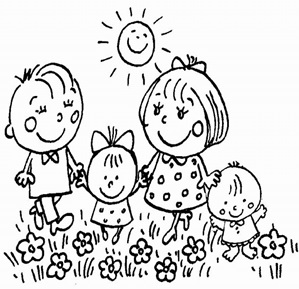 ♣ Пам'ятайте: від того, як батьки розбудять дитину, залежить її психологічний настрій на увесь день.

♣ Час для нічного відпочинку кожній дитині потрібний суто індивідуально. Показник один, щоб дитина виспалася і легко прокинулася, коли її будять батьки.

♣ Навчіться зустрічати дітей після уроків. Не варто першим ставити питання: «Які оцінки ти сьогодні отримав?», краще поставити контрольні питання: «Що було цікавого в школі?», «Чим сьогодні займалися?», «Як справи в школі?».

♣ Радійте успіхам дитини. Не дратуйтеся у момент її тимчасових невдач.

♣ Терпляче, з цікавістю, слухайте оповідання дитини про події в її житті.

♣ Дитина повинна відчувати, що її люблять.

♣ Необхідно виключити із спілкування окрики, грубі інтонації.

♣ Створіть в сім'ї атмосферу радості, любові і поваги.Пам’ятайте - Якщо дитину постійно критикують,вона вчиться ненавидіти.
- Якщо дитина живе у ворожості,вона вчиться агресивності.
- Якщо дитину висміюють, вона стає замкнутою.
- Якщо дитина росте в докорах,вона вчиться жити з почуттям провини.
- Якщо дитина росте в терпимості,вона вчиться приймати інших.
- Якщо дитину підбадьорюють, вона вчиться бути вдячною.
- Якщо дитина росте в чесності,вона вчиться бути справедливою.
- Якщо дитина живе в безпеці,вона вчиться вірити в людей.
- Якщо дитину підтримують,вона вчиться цінувати себе.
- Якщо дитина росте в розумінні,вона вчиться знаходити любов у цьому світі.